ПРАВА-ОБЯЗАННОСТИЧто Вы думаете, когда слышите слово "Билль"? Скорее всего, Вам приходит на ум "Билль о правах человека". 
Слово английского происхождения, первоначально означавшее рукопись, грамоту, а в настоящее время подразумевает закон или постановление.
Но, помимо закона о правах человека существует ещё билль о правах личности. О чем это, спросите Вы?
Как часто мы выполняем различные жизненные и привычные нам роли: мамы, жены, коллеги, подруги, друга, просто прохожего или допустим покупателя.... 
Да, обязанностей много, а перечислите, какие есть у Вас права?!
Итак, билль о правах личности, гласит,
Вы имеете право:

 иногда ставить себя на первое место
 просить о помощи и эмоциональной поддержке
 протестовать против несправедливого обращения и критики
 иметь собственное мнение или убеждение
 совершать ошибки, пока Вы не найдёте правильный путь
 предоставить людям право самим решать свои проблемы
 говорить: "Спасибо, нет", " Извините, нет"
 не обращать внимание на советы окружающих и следовать своим собственным
 побыть одному, даже если другим хочется Вашего общества
 иметь свои собственные, какие угодно, чувства, независимо от того, понимают ли их окружающие
 менять свои решения или изменять образ действий
 добиваться перемены договорённости, которая Вас не устраивает

Вы никогда не обязаны 
быть безупречным на все 100%
 следовать за всеми
 делать приятное  неприятным людям
 извиняться за то, что были самим собой 
 любить людей, приносящих вам вред
выбиваться из сил ради других
 чувствовать себя виноватым за свои желания
 мириться с неприятной вам ситуацией
 сохранять отношения ставшие оскорбительными
 делать больше, чем вам позволяет время 
 делать что-то, что вы на самом деле не можете сделать
 отдавать что-то, что вам на самом деле отдавать не хочется
 нести на себе тяжесть чьего-то неправильного поведения 
 отказываться от своего "Я" ради чего бы то ни было или кого бы то ни было
Уверена, что напомнила известные факты! 
Иногда необходимо остановиться и вспомнить об этом.
Наши дети считывают наш образ жизни: мысли, действия, реакции, поведение
Какими Вы хотите их видеть через 5-10-15 лет? Что Вы им передаете, транслируете сегодня? Поразмышляйте об этом.
Живите осознанно и будьте счастливы!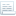 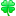 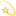 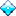 статья на сайт МАДОУ д/с № 119автор Новгородова О.И.май 2020г